Отдел образования администрации Льговского районаПриказ«20» июля 2021 года№ 1-30/3Приказ отдела образования Администрации Льговского района  «Об организации оздоровления, отдыха и занятости детей в  Льговском  районе в 2021 году»Во исполнение Постановления Губернатора Курской области №^13-па от 13.01.2020 г.
«Об организации оздоровления, отдыха и занятости детей в Курской области в 2020 году»
(в редакции постановления Администрации Курской области от 06.07.2020 № 662-па),
приказа комитета образования и науки Курской области № 1-42 от 21.01.2020 года «О
организации оздоровления, отдыха и занятости детей в Курской области в 2020 году» (в
редакции приказа комитета образования и науки Курской области от 16.07.2020 № 1-)Приказываю:Организовать работу лагерей с дневным пребыванием с применением
дистанционных образовательных технологий на базе МБОУ «Банищанская СОШ», МБОУ «Большеугонская СОШ», МБОУ «Верхнедеревенская СОШ», МБОУ «Густомойская СОШ», МБОУ «Иванчиковская СОШ», МБОУ «Колонтаевская СОШ», МБОУ «Кромбыковская СОШ», МБОУ «Кудинцевская СОШ», МБОУ «Марицкая СОШ», МБОУ «Селекционная СОШ», МБОУ «Фитижская СОШ», МБОУ «Шерекинская СОШ» с 28 июля по 17 августа 2021 года.Использовать План мероприятий по организации отдыха, оздоровления и занятости детей и подростков в 2021 году.(приложение № 1).Начальник отдела образованияАдминистрации Льговского районаКурской областиЮ.Н.Плеханов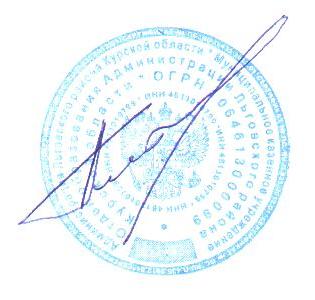 Приложение № 1 к приказу отдела образования Администрации Льговского района от 20. 07.2021 г. № Планмероприятий по организации отдыха, оздоровления и занятости детей и подростков№Наименование мероприятииСроки ИСПОЛНенияОтветственные1.Обеспечение подбора, подготовки и педагогического сопровождения детей и подростков, направляемых в оздоровительные организации, в т.ч.: детей-сирот, детей, оставшихся без попечения родителей, детей, находящихся под опекой (попечительством), в приемных семьях; детей-инвалидов, детей, находящихся в трудной жизненной ситуации, детей из многодетных семей, детей медицинских работников и иных лиц, работающих в усиленном режиме и оказывающих помощь гражданам, у которых была выявлена новая коронавирусная инфекция COVID-19, детей, состоящих на различных видах учета.ИюньОтделобразованияадминистрацииЛьговского района,образовательныеорганизациирайона.2.Организация работы лагерей с дневным пребыванием в дистанционном формате с компенсацией набора продуктов для двухразового питания детей.С 28 июля по 17 августаОтделобразованияадминистрацииЛьговского района,администрация003.Проведение актуализации реестра лагерей с дневным пребыванием.ИюльОтделобразованияадминистрацииЛьговского района,руководителиобразовательныхорганизаций.4.Разработка программ, направленных на воспитание и социализацию обучающихся и их родителей (законных представителей), в том числеИюнь-июльАдминистрация ООс привлечением ресурсов других организации а применением сетевой формы взаимодействия.5.Реализация программы с применением дистанционных образовательных технологий.С 28 июля по 17 августаАдминистрация UU5.1.Организация деятельности обучающихся с использованием:образовательных технологий (мастер-классы, развивающие занятия, консультации, тренировки, тематические классные часы, конференции и другие мероприятия, проводимые в режиме реального времени при помощи телекоммуникационных систем);ресурсов средств массовой информации (образовательные и научно-популярные передачи и интервью на радио и телевидении);С 28 июля по 17 августаАдминистрация ОО5.2- электронного обучения (формирование подборок образовательных, просветительских и развивающих материалов, онлайн-тренажеров, представленных на сайте Министерства Просвещения РФ по адресу https://edu.gov.ru/distance;С 28 июля по 17 августаАдминистрация 005.3.- бесплатных Интернет-ресурсов, сайтов учреждений культуры и спорта, открывших трансляции спектаклей, концертов, мастер-классов, а также организаций, представивших доступ к музейным, литературным, архивным фондам;С 28 июля по 17 августаАдминистрация 005.4.- ресурсов средств массовой информации (образовательные и научно-популярные передачи и интервью на радио и телевидении).С 28 июля по 17 августаАдминистрация ОО6.Формирование плана-сетки мероприятий, проводимых по одному иди нескольким направлениям программы(духовно-нравственное развитие и воспитание обучающихся, социализация и профессиональная ориентация, формирование экологической культуры, культуры здорового и безопасного образа жизни).До 27 июляАдминистрация 007.Организация профилактических мероприятий по предупреждению пожарной безопасности, детского травматизма на дорогах,С 28 июля по 17 августаАдминистрация 00на водных объектах.8.Инф'ормирование обучающихся и их родителей (законных представителей) об актуальном расписании дистанционных активностей, проведения конкурсных и просветительских мероприятий.С 27 июля по 17 августаАдминистрация 009.Оповещение в районной газете «Знамя Победы» об организации отдыха и занятости детей в лагерях с дневным пребыванием.Июль-августАдминистрация 0010.Оказание консультативно-методической помощи в разработке программ.По мере обращенияОтдел образования И.Предоставление программ лагерей с дневным пребыванием на муниципальный конкурс.До 5 августаАдминистрация ОО12.Размещение на официальных сайтах образовательных организаций информаций о деятельности лагеря с дневным пребыванием в дистанционном формате.ИюльАдминистрация 00